ХИМИЯ При изучении темы «Соли их классификация и химические свойства»   обучающимися 8 класса был  проведен лабораторный опыт «Знакомство с коллекцией солей. Характеристика физических свойств солей, в том числе растворимость в воде» ( видео1 прилагается)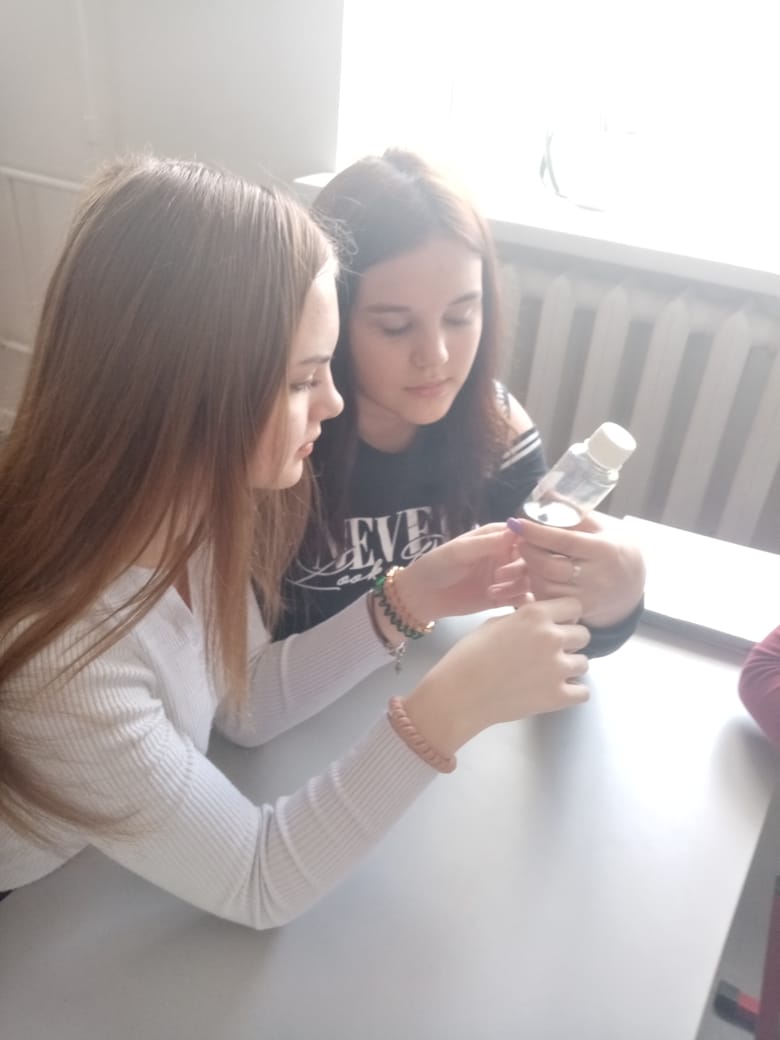 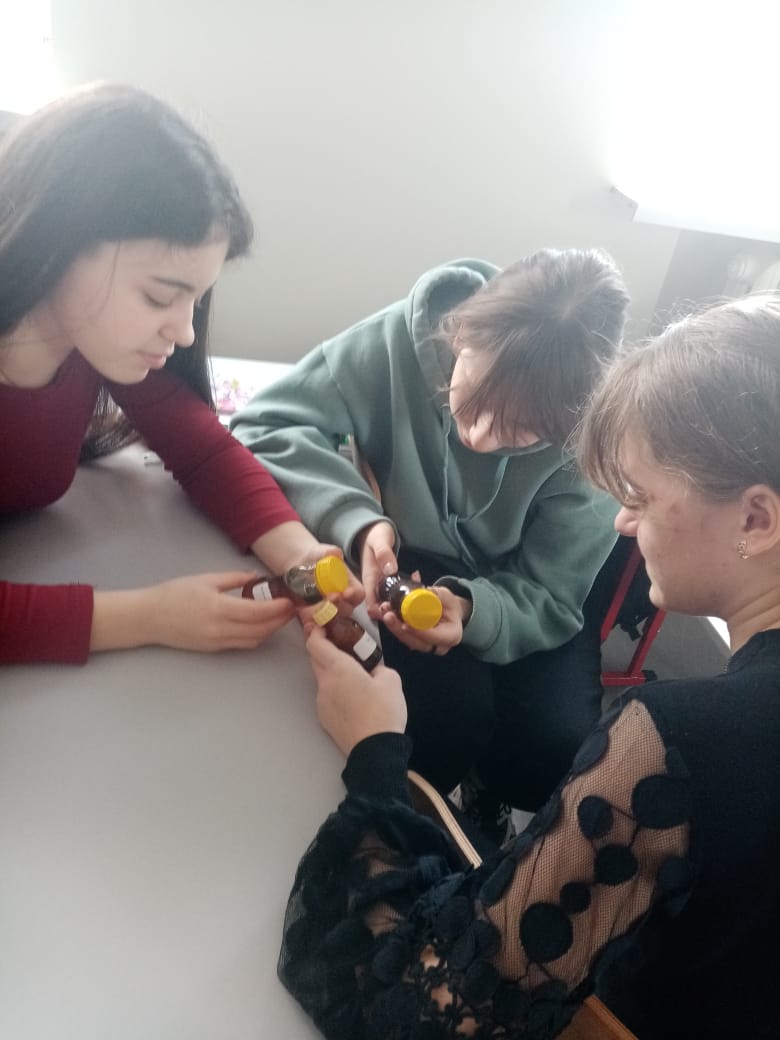  При изучении  темы «Естественные семейства химических элементов. Амфотерность»   обучающиеся 8 класса  дали небольшую характеристику    щелочных и щелочно-земельных металлов(литий, кальций, натрий) и галогена(йод) с показом данных веществ(видео3, видео 5 прилагается)При изучении темы «Предельные углеводороды. Алканы»  обучающийся 10 класса собирал шаростержневые  модели  молекул органических веществ.  (видео 6 прилагается )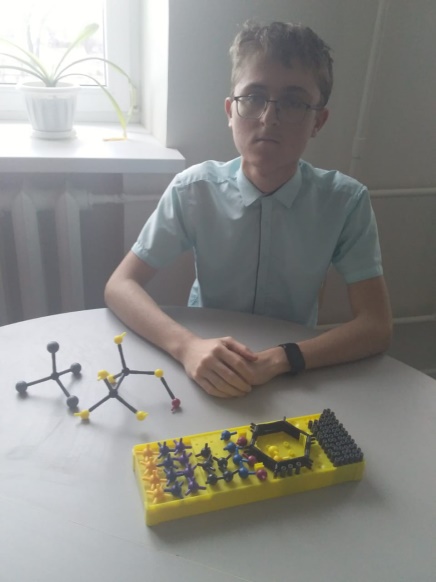 При изучении тем «Нефть и способы ее переработки», «Каменный уголь и его переработка» познакомились с коллекцией  «Нефть» и «Каменный уголь»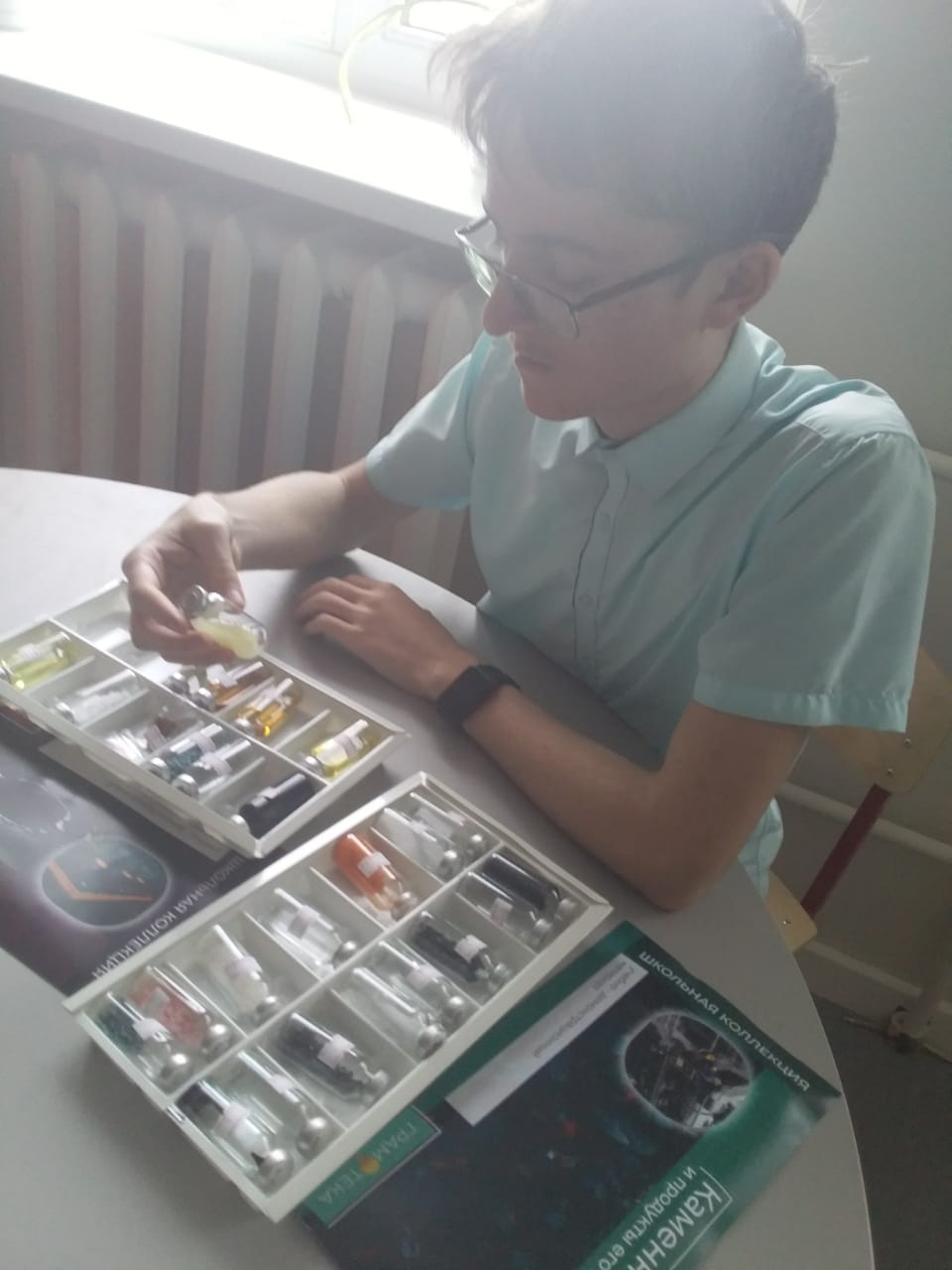 БИОЛОГИЯПри изучении темы «Отдел голосеменные» обучающимися 6 класса была проведена лабораторная работа «Изучение внешнего строения голосеменных растений»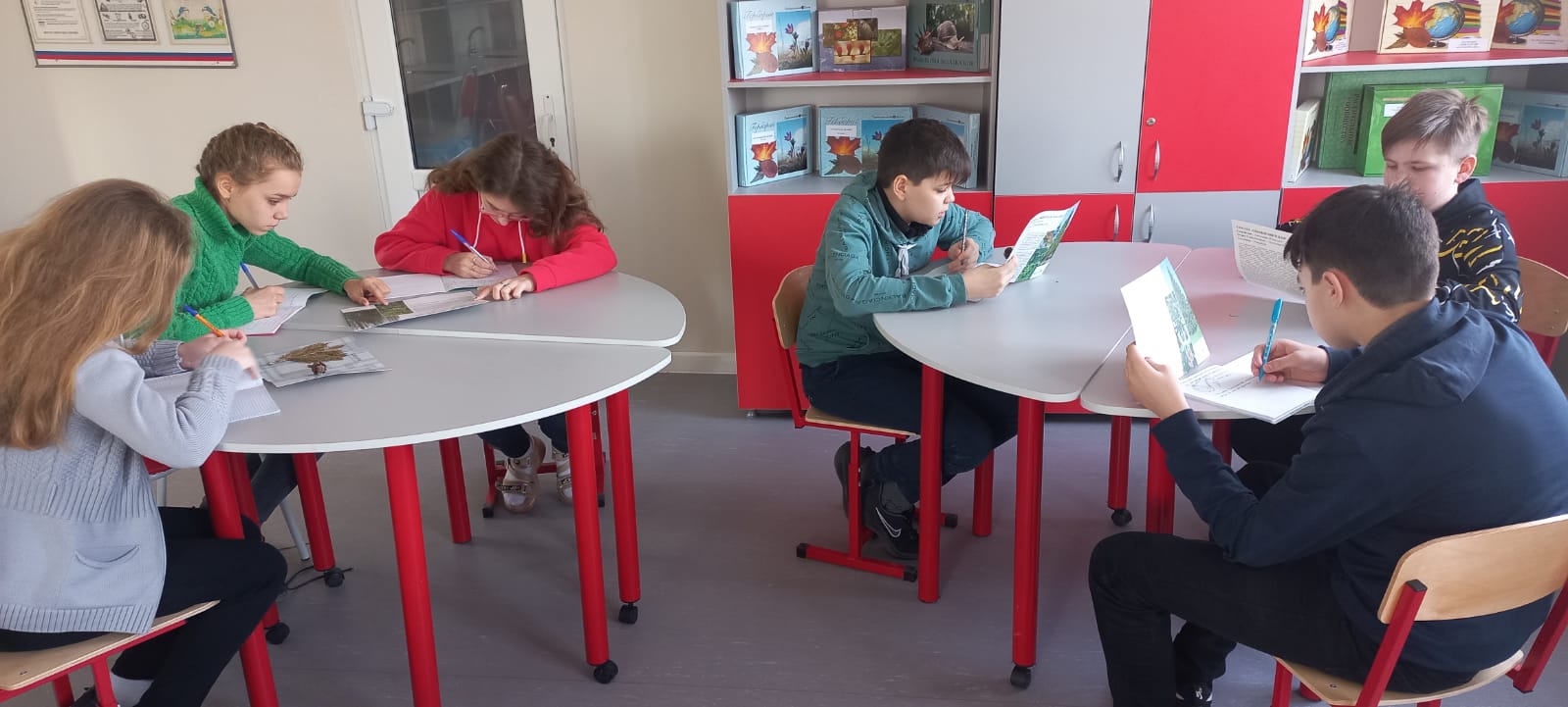 ФИЗИКАТема урока: Электроскоп. Электрическое поле. Класс: 8Для изучения свойств заряженных тел используют прибор  электроскоп. Во время урока обучающаяся рассказала для чего предназначен прибор, назвала основные части электроскопа, и продемонстрировала его действия. (видео прилагается)Тема: Электрический ток .Источники электрического тока.Класс:8Во время урока обучающаяся демонстрировала электрофорную машину ,с помощью которой механическая энергия превращается в электрическую. (фото)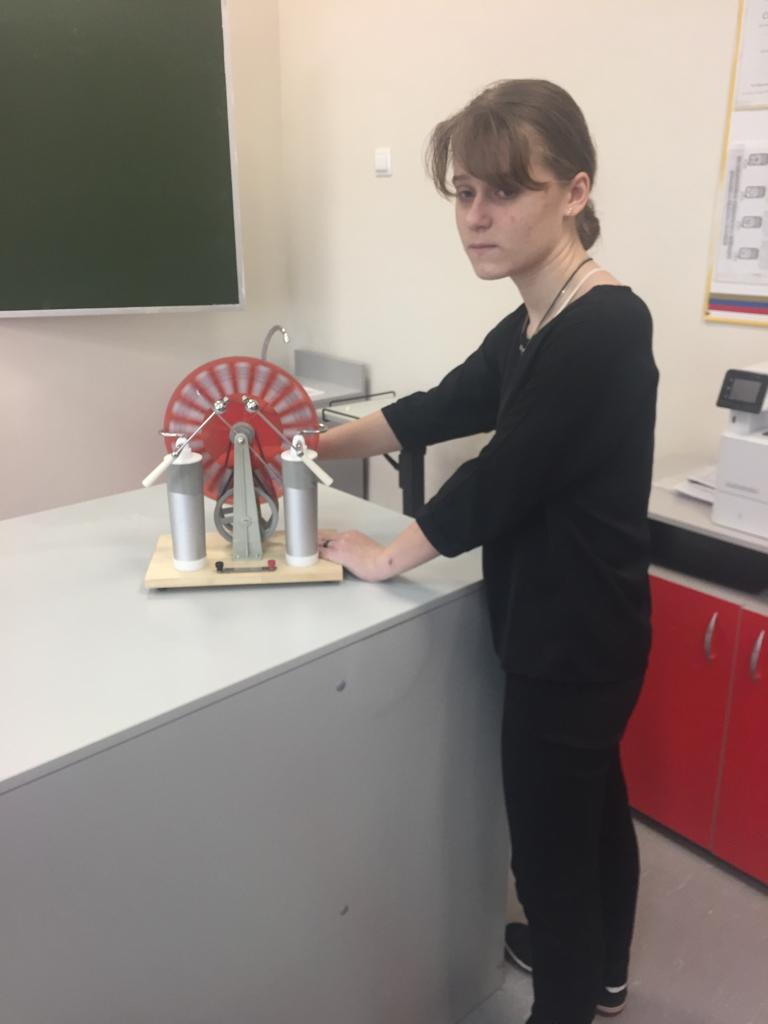 